.                                            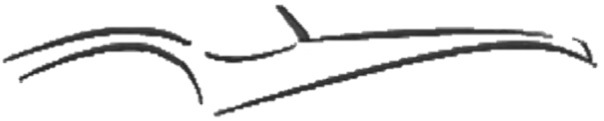 Club  de  voitures  cabriolets  de  collectionSortie  à FOURAS Le samedi 9 juin Organisation FARE Pierre GOMEZexposition club ( emplacement réservé), concours d’état à 17hbuffet de gala  terrasse du Casino à 19h30concours d’élégance à 22h………………………………………………………………………………………                Bulletin d’inscription (véhicule avant 1988 ou exception)Nom : ……………………….Véhicule…………………….Année………Je participe à :   exposition club                          gratuit                          Concours d’élégance                gratuit                          Concours d’état                        gratuit                                               Diner de gala                  20€  X  …. =  …..€ A retourner  à   Michel BONNEFONT 14 bis allée des Lauriéres16000 ANGOULEME     Chèque à l’ordre de : FARE